ФЕДЕРАЛЬНОЕ АГЕНТСТВО ЖЕЛЕЗНОДОРОЖНОГО ТРАНСПОРТА Федеральное государственное бюджетное образовательное учреждение высшего образования«Петербургский государственный университет путей сообщения Императора Александра I»(ФГБОУ ВО ПГУПС)Кафедра «Менеджмент и маркетинг»ПРОГРАММАпроизводственной практики«ПРЕДДИПЛОМНАЯ ПРАКТИКА» (Б2.П.2)для направления38.03.02 «Менеджмент» по профилю «Финансовый менеджмент» Форма обучения – очная, заочнаяСанкт-Петербург2019ЛИСТ СОГЛАСОВАНИЙ 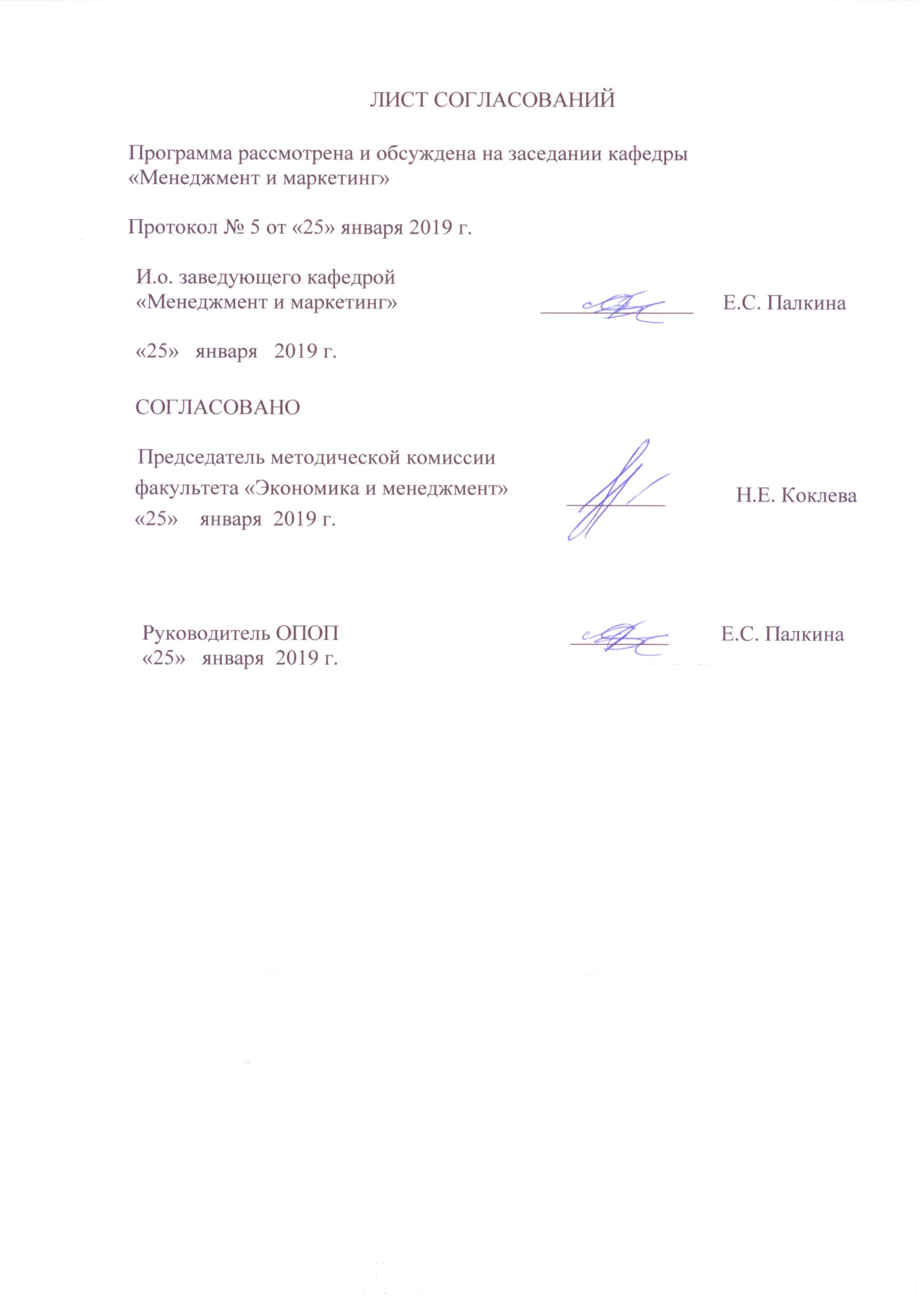 Программа рассмотрена и обсуждена на заседании кафедры«Менеджмент и маркетинг»Протокол № 5  от «25»    января    2019 г.1. Вид практики, способы и формы ее проведенияПрограмма составлена в соответствии с ФГОС ВО, утвержденным «12» января 2016 г., приказ № 7 по направлению 38.03.02 «Менеджмент», по производственной практике «Преддипломная практика».Вид практики – производственная преддипломная практика в соответствии с учебным планом подготовки бакалавра.Тип практики - практика по получению профессиональных умений и опыта профессиональной деятельности.Способы проведения практики – стационарная/выездная.Форма проведения: практика проводится дискретно по периодам проведения практик – путем чередования в календарном учебном графике периодов учебного времени для проведения практик с периодами учебного времени для проведения теоретических занятий.Преддипломная практика может проводиться в структурных подразделениях университетского комплекса соответствующих направлению подготовки, на базовых предприятиях или на предприятиях, по заявкам которых выполняются выпускные квалификационные работы.Задачей преддипломной практики является обобщение, систематизация и совершенствование знаний и умений обучающихся по будущей профессии, подготовка материалов к выпускной квалификационной работе.Преддипломная практика проводится для выполнения выпускной квалификационной работы и является обязательной.2. Перечень планируемых результатов обучения при прохождении практики, соотнесенных с планируемыми результатами освоения основной профессиональной образовательной программыПланируемыми результатами прохождения практики является приобретение знаний, умений, навыков и опыта деятельности.В результате прохождения практики обучающийся должен:ЗНАТЬ:экономический механизм управления предприятием; основные источники финансирования деятельности предприятия;назначение, структуру и содержание основных финансовых отчётов организации; экономические основы поведения организаций, структур рынков и конкурентной среды отрасли;организационную структуру и структуру управления предприятия;систему менеджмента качества предприятия;методы количественного и качественного анализа информации при принятии управленческих решений, построения экономических, финансовых и организационно-управленческих моделей;основные методы и приёмы управления финансами предприятия;методы анализа рыночных и специфических рисков для принятия управленческих решений;УМЕТЬ:применять на практике теоретические знания, полученные в университете при изучении базовой и вариативной части учебного плана;анализировать информацию о деятельности компании;проектировать организационные структуры; планировать и осуществлять мероприятия, распределять и делегировать полномочия с учетом личной ответственности за осуществляемые мероприятия;осуществлять деловое общение, деловую переписку, публичные выступления и поддерживать электронные коммуникации;решать стандартные задачи профессиональной деятельности на основе информационной и библиографической культуры с применением информационно-коммуникационных технологий и с учетом основных требований информационной безопасности;применять основные принципы и стандарты финансового учета для формирования учетной политики и финансовой отчетности организации, навыков управления затратами и принятия решений на основе данных управленческого учета;применять основные методы финансового менеджмента для оценки активов, управления оборотным капиталом, принятия инвестиционных решений, решений по финансированию, формированию дивидендной политики и структуры капитала, в том числе, при принятии решений, связанных с операциями на мировых рынках в условиях глобализации;использовать финансовую отчётность предприятия и рассчитывать необходимые финансовые показатели;анализировать взаимосвязи между функциональными стратегиями компаний с целью подготовки сбалансированных управленческих решений;оценивать воздействие макроэкономической среды на функционирование организаций и органов государственного и муниципального управления, выявлять и анализировать рыночные и специфические риски, а также анализировать поведение потребителей экономических благ и формировать спрос на основе знания экономических основ поведения организаций, структур рынков и конкурентной среды отрасли;оценивать экономические и социальные условия осуществления предпринимательской деятельности, выявлять новые рыночные возможности и формировать новые бизнес-модели;организовать и поддерживать связи с деловыми партнерами, используя системы сбора необходимой информации для расширения внешних связей и обмена опытом при реализации проектов, направленных на развитие организации (предприятия, органа государственного или муниципального управления);моделировать бизнес-процессы и использовать методы реорганизации бизнес-процессов в практической деятельности организаций;ВЛАДЕТЬ:различными способами разрешения конфликтных ситуаций при проектировании межличностных, групповых и организационных коммуникаций на основе современных технологий управления персоналом, в том числе в межкультурной средеметодами анализа финансовой отчетности и финансового прогнозирования;специальной терминологией в сфере менеджмента и маркетинга;инструментами и методами операционного анализа;навыками поиска, анализа и использования нормативных и правовых документов в своей профессиональной деятельности;навыками составления финансовой отчетности с учетом последствий влияния различных методов и способов финансового учета на финансовые результаты деятельности организации на основе использования современных методов обработки деловой информации и корпоративных информационных систем;навыками оценки инвестиционных проектов, финансового планирования и прогнозирования с учетом роли финансовых рынков и институтов;навыками стратегического анализа, разработки и осуществления стратегии организации, направленной на обеспечение конкурентоспособности;навыками координации предпринимательской деятельности в целях обеспечения согласованности выполнения бизнес-плана всеми участниками;навыками подготовки организационных и распорядительных документов, необходимых для создания новых предпринимательских структур;навыками бизнес-планирования создания и развития новых организаций (направлений деятельности, продуктов);ПРИОБРЕСТИ ОПЫТ:	организационно-управленческой деятельности;информационно-аналитической деятельности;предпринимательской деятельности.Приобретенные знания, умения, навыки и опыт деятельности, характеризующие формирование компетенций, осваиваемых при прохождении данной практики, позволяют решать профессиональные задачи, приведенные в соответствующем перечне по видам профессиональной деятельности в п. 2.4 общей характеристики основной профессиональной образовательной программы (ОПОП). Прохождение практики направлено на формирование следующих общепрофессиональных компетенций (ОПК): владение навыками поиска, анализа и использования нормативных и правовых документов в своей профессиональной деятельности (ОПК-1);способность находить организационно-управленческие решения и готовностью нести за них ответственность с позиций социальной значимости принимаемых решений (ОПК-2);способность проектировать организационные структуры, участвовать в разработке стратегий управления человеческими ресурсами организаций, планировать и осуществлять мероприятия, распределять и делегировать полномочия с учетом личной ответственности за осуществляемые мероприятия (ОПК-3);способность осуществлять деловое общение и публичные выступления, вести переговоры, совещания, осуществлять деловую переписку и поддерживать электронные коммуникации (ОПК-4);владение навыками составления финансовой отчетности с учетом последствий влияния различных методов и способов финансового учета на финансовые результаты деятельности организации на основе использования современных методов обработки деловой информации и корпоративных информационных систем (ОПК-5);владение методами принятия решений в управлении операционной (производственной) деятельностью организаций (ОПК-6);способность решать стандартные задачи профессиональной деятельности на основе информационной и библиографической культуры с применением информационно-коммуникационных технологий и с учетом основных требований информационной безопасности (ОПК-7).Прохождение практики направлено на формирование следующих профессиональных компетенций (ПК), соответствующих видам профессиональной деятельности, на которые ориентирована программа бакалавриата: организационно-управленческая деятельностьвладение различными способами разрешения конфликтных ситуаций при проектировании межличностных, групповых и организационных коммуникаций на основе современных технологий управления персоналом, в том числе в межкультурной среде (ПК-2);владение навыками стратегического анализа, разработки и осуществления стратегии организации, направленной на обеспечение конкурентоспособности (ПК-3);умение применять основные методы финансового менеджмента для оценки активов, управления оборотным капиталом, принятия инвестиционных решений, решений по финансированию, формированию дивидендной политики и структуры капитала, в том числе, при принятии решений, связанных с операциями на мировых рынках в условиях глобализации (ПК-4);способность анализировать взаимосвязи между функциональными стратегиями компаний с целью подготовки сбалансированных управленческих решений (ПК-5);информационно-аналитическая деятельностьспособность оценивать воздействие макроэкономической среды на функционирование организаций и органов государственного и муниципального управления, выявлять и анализировать рыночные и специфические риски, а также анализировать поведение потребителей экономических благ и формирование спроса на основе знания экономических основ поведения организаций, структур рынков и конкурентной среды отрасли (ПК-9); умение организовать и поддерживать связи с деловыми партнерами, используя системы сбора необходимой информации для расширения внешних связей и обмена опытом при реализации проектов, направленных на развитие организации (предприятия, органа государственного или муниципального управления) (ПК-12);умение моделировать бизнес-процессы и использовать методы реорганизации бизнес-процессов в практической деятельности организаций (ПК-13);умение применять основные принципы и стандарты финансового учета для формирования учетной политики и финансовой отчетности организации, навыков управления затратами и принятия решений на основе данных управленческого учета (ПК-14);умение проводить анализ рыночных и специфических рисков для принятия управленческих решений, в том числе при принятии решений об инвестировании и финансировании (ПК-15);владение навыками оценки инвестиционных проектов, финансового планирования и прогнозирования с учетом роли финансовых рынков и институтов (ПК-16);предпринимательская деятельностьспособность оценивать экономические и социальные условия осуществления предпринимательской деятельности, выявлять новые рыночные возможности и формировать новые бизнес-модели (ПК-17);владение навыками бизнес-планирования создания и развития новых организаций (направлений деятельности, продуктов) (ПК-18);владение навыками координации предпринимательской деятельности в целях обеспечения согласованности выполнения бизнес-плана всеми участниками (ПК-19);владение навыками подготовки организационных и распорядительных документов, необходимых для создания новых предпринимательских структур (ПК-20).Область профессиональной деятельности обучающихся, прошедших данную практику, приведена в п. 2.1 общей характеристики ОПОП.Объекты профессиональной деятельности обучающихся, прошедших данную практику, приведены в п. 2.2 общей характеристики ОПОП.3. Место практики в структуре основной профессиональной образовательной программыПрактика «Преддипломная практика» (Б2.П.2) относится к Блоку 2 «Практики»  и является обязательной.4. Объем практики и ее продолжительностьПрактика распределена в течение учебного семестра.Для очной формы обучения:Для заочной формы обучения:5. Содержание практики 1-3 неделя: Знакомство со структурой предприятия и изучение локальных нормативных актов, определение рабочего места и руководителя практики от предприятия, подбор литературы по теме ВКР. Анализ и выбор методов решения поставленных задач.4-6 неделя:Организационно-экономическая характеристика объекта исследования, включая анализ количественных и качественных показателей деятельности.7-9 неделя:Подготовка теоретического раздела отчета по преддипломной практике.10-14 неделя: Подготовка практического раздела отчета по преддипломной практике. Оформление отчета по практике и подготовка к зачету.Весь период практики:Сбор фактических данных, необходимых для написания ВКР.Работа с монографиями, периодическими изданиями и электронными ресурсами.6. Формы отчетностиПо итогам практики обучающимся составляется отчет с учетом индивидуального задания, выданного руководителем практики от Университета.Структура отчета по практике представлена в фонде оценочных средств.После прибытия на предприятие и оформления направления на практику в отделе кадров (отделе управления персоналом), обучающийся направляет в электронном виде отсканированное направление на практику с отметкой о прибытии в адрес руководителя по практике кафедры, ответственной за организацию практики. После завершения практики, предприятие ставит отметку об убытии с практики в направлении на практику.Направление на практику с отметками предприятия о прибытии и убытии обучающегося на практику, сдается на кафедру, ответственную за организацию практики.7. Фонд оценочных средств для проведения промежуточной аттестации обучающихся по практикеФонд оценочных средств по практике является неотъемлемой частью программы практики и представлен отдельным документом, рассмотренным на заседании кафедры и утвержденным заведующим кафедрой.8. Перечень основной и дополнительной учебной литературы, нормативно-правовой документации и других изданий, необходимых для проведения практики8.1 Перечень основной учебной литературы, необходимой для прохождения практикиКоротков, Э. М. Менеджмент [Электронный ресурс]: Учебник / Э. М. Коротков. - 2-е изд., испр. и доп. - М.: Издательство Юрайт, 2017. - 640 с. - (Профессиональное образование). - Режим доступа: http://www.biblio-online.ru/book/9B2B615E-3CF7-4285-9010-C0CECF045593.Котлер Ф., Келлер К.Л. Маркетинг менеджмент. [Электронный ресурс] 15-е изд.— С-Пб.: Питер, 2018. – 800 с. – Режим доступа: http://ibooks.ru/reading.php?productid=340124 — Загл. с экрана.Лимитовский, М. А. Корпоративный финансовый менеджмент [Электронный ресурс]: учеб.-практ. пособие / М. А. Лимитовский, В. П. Паламарчук, Е. Н. Лобанова ; отв. ред. Е. Н. Лобанова. — Москва : Издательство Юрайт, 2019. — 990 с. — Редим доступа: https://www.biblio-online.ru/bcode/425325Лукасевич, И. Я.     Финансовый менеджмент в 2 ч. Часть 1. Основные понятия, методы и концепции [Электронный ресурс]: Учебник и практикум / И. Я. Лукасевич. - 4-е изд., пер. и доп. – М.: Издательство Юрайт, 2018. - 377 с. - Режим доступа: https://biblio-online.ru/book/D2C40ABC-F455-4020-A57B-B42D1C16549B — Загл. с экрана.Лукасевич, И. Я.     Финансовый менеджмент в 2 ч. Часть 2. Инвестиционная и финансовая политика фирмы [Электронный ресурс]: Учебник и практикум / И. Я. Лукасевич. - 4-е изд., пер. и доп. – М.: Издательство Юрайт, 2018. - 304 с. – Режим доступа: http://www.biblio-online.ru/book/6C5F94C1-422D-4E3D-B589-A0E62F58C199 — Загл. с экрана.Маслова, В. М. Управление персоналом [Электронный ресурс]: учебник и практикум для академического бакалавриата / В. М. Маслова. — 4-е изд., перераб. и доп. — Москва: Издательство Юрайт, 2019. — 431 с. — Режим доступа: https://biblio-online.ru/bcode/429092.8.2 Перечень дополнительной учебной литературы, необходимой для прохождения практикиАнесянц, С.А. Основы функционирования рынка ценных бумаг [Электронный ресурс]: учебное пособие. — Электрон, дан. — М.: Финансы и статистика, 2014. —	144 с. — Режим доступа:http://e.lanbook.com/books/element.php?pll_id=69105 — Загл. с экрана.Грязнова, А.Г. Финансы [Электронный ресурс]: учебник / А.Г. Грязнова, Е.В. Маркина. - М.: Финансы и статистика, 2012. - 496 с. - Режим доступа:http://e.lanbook.coin/books/element.php?pl l_id=5319 — Загл. с экрана.Максимцев, И. А.     Управление человеческими ресурсами [Электронный ресурс]: Учебник / И. А. Максимцев. - 2-е изд., пер. и доп. - М.: Издательство Юрайт, 2018. - 526 с. - Режим доступа: https://www.biblio-online.ru/bcode/412774 - Загл. с экрана.Мануйленко, В.В. Управление прибылью организации [Электронный ресурс]: учебное пособие / В.В. Мануйлепко, Т.А. Садовская. — М.: Финансы и статистика, 2015. — 312 с. — Режим доступа:http://e.lanbook.com/books/element.php?pll_id=65884 — Загл. с экрана.Минко, И.С., Степанова, А.А. Маркетинг. Учебное пособие. [Электронный ресурс].  / Под ред. И. С. Минко. – С-Пб.: НИУ ИТМО; ИХиБТ, 2013. - 155 с. – Режим доступа: http://window.edu.ru/resource/256/80256/files/itmo1456.pdf — Загл. с экрана.Синяева, И. М. Маркетинг [Электронный ресурс]: учебник для академического бакалавриата / И. М. Синяева, О. Н. Жильцова. — 3-е изд., перераб. и доп. — М.: Издательство Юрайт, 2018. — 495 с. — (Серия: Бакалавр. Академический курс). – Режим доступа: https://biblio-online.ru/book/43F94F6D-751E-4C5A-83FB-2DC15CD1AAFE.8.3 Перечень нормативно-правовой документации, необходимой для прохождения практикиГражданский кодекс Российской Федерации (часть первая) от 30.11.1994 N 51-ФЗ. [Электронный ресурс] - Режим доступа: http://www.consultant.ru/document/cons_doc_LAW_5142/ — Загл. с экрана.Гражданский кодекс Российской Федерации (часть вторая) от 26.01.1996 N 14-ФЗ. [Электронный ресурс] - Режим доступа: http://www.consultant.ru/document/cons_doc_LAW_9027/Трудовой кодекс Российской Федерации от 30.12.2001 N 197-ФЗ (ред. от 03.07.2016) [Электронный ресурс] — Режим доступа: http://www.consultant.ru/document/Cons_doc_law_34683/  — Загл. с экрана.Налоговый кодекс Российской Федерации часть 1 (НК РФ ч.1) [Электронный ресурс] – Режим доступа: http://www.consultant.ru/document/cons_doc_LAW_19671/ — Загл. с экрана.Налоговый кодекс Российской Федерации часть 2 (НК РФ ч.2) [Электронный ресурс] – Режим доступа: http://www.consultant.ru/document/cons_doc_LAW_28165/ — Загл. с экрана."Об инвестиционной деятельности в Российской Федерации, осуществляемой в форме капитальных вложений " Федеральный закон от 25 февраля 1999 г. N 39-ФЗ (последняя редакция) (Действующий) [Электронный ресурс] – Режим доступа: http://www.consultant.ru/document/cons_doc_LAW_22142/ — Загл. с экрана.«О рынке ценных бумаг». Федеральный Закон Российской Федерации от 22.04.1996 N 39-ФЗ (последняя редакция). (Действующий) [Электронный ресурс] – Режим доступа:http://www.consultant.ru/document/cons_doc_LAW_10148/ — Загл. с экрана."Методические рекомендации по оценке эффективности инвестиционных проектов" (утв. Минэкономики РФ, Минфином РФ, Госстроем РФ 21.06.1999 N ВК 477) (Действующие) [Электронный ресурс] - Режим доступа: http://www.consultant.ru/document/cons_doc_LAW_28224/ — Загл. с экрана.8.4 Другие издания, необходимые для прохождения практикиДля прохождения практики другие издания не требуются. 9. Перечень ресурсов информационно-телекоммуникационной сети «Интернет», необходимых для прохождения практикиЛичный кабинет обучающегося и электронная информационно-образовательная среда. [Электронный ресурс]. – Режим доступа: http://sdo.pgups.ru/  (для доступа к полнотекстовым документам требуется авторизация).Электронно-библиотечная система издательства «Лань». - Режим доступа: http://e.lanbook.com (для доступа к полнотекстовым документам требуется авторизация).Электронная библиотека ЮРАЙТ. - Режим доступа: https://biblio-online.ru/ (для доступа к полнотекстовым документам требуется авторизация).Электронно-библиотечная система ibooks.ru («Айбукс»). - Режим доступа: https://ibooks.ru/home.php?routine=bookshelf (для доступа к полнотекстовым документам требуется авторизация).Электронная библиотека «Единое окно к образовательным ресурсам». - Режим доступа: http://window.edu.ru. – свободный.ComNews.ru. Новости телекоммуникаций, вещания и ИТ [Электронный ресурс]. Режим доступа: http://www.comnews.ru/ — Загл. с экрана.PR-портал Sovetnik.ru [Электронный ресурс]. Режим доступа:  http://www.sovetnik.ru/ — Загл. с экрана.Административно-управленческий портал. [Электронный ресурс]: — Режим доступа: http://www.aup.ru/library/ — Загл. с экрана.Архив интернет-библиотеки издательского дома «Дело и сервис» по теме «Маркетинг». [Электронный ресурс]. Режим доступа:  http://dis.ru/library/507/ — Загл. с экрана.Архив номеров журнала «Железные дороги мира». [Электронный ресурс] — Режим доступа: http://www.zdmira.com/arhiv — Загл. с экрана.Архив номеров журнала «Менеджмент в России и за рубежом» [Электронный ресурс]. Режим доступа:  http://www.mevriz.ru/annotations/ — Загл. с экрана.Архив номеров журнала «Российский журнал менеджмента». [Электронный ресурс]  — Режим доступа: http://www.rjm.ru/arhiv — Загл. с экрана.Бюллетень результатов научных исследований [Электронный ресурс] – электронный журнал, публикующий статьи научного, образовательного и культурно-просветительского характера. - Режим доступа: http://www.brni.info/Ежедневный Экономический обзор Российского рынка от Издательского Дома Коммерсантъ. [Электронный ресурс] — Режим доступа: http://www.kommersant.ru/ — Загл. с экрана.Журнал «Эксперт». [Электронный ресурс] —  Режим доступа:  http://www.expert.ru — Загл. с экрана.Интернет-портал Правительства Российской Федерации. [Электронный ресурс] — Режим доступа: http://www.government.ru — Загл. с экрана.Интернет-проект «Энциклопедия маркетинга» [Электронный ресурс]. Режим доступа: http://www.marketing.spb.ru/ — Загл. с экрана.Информационный портал консалтинговой компании «ITeam». [Электронный ресурс] — Режим доступа:  http://www.iteam.ru — Загл. с экрана.Министерство экономического развития Российской Федерации. [Электронный ресурс] — Режим доступа: http://www.economy.gov.ru — Загл. с экрана.Научная электронная библиотека «КИБЕРЛЕНИНКА». [Электронный ресурс]: — Режим доступа: http://cyberleninka.ru/ Загл. с экрана.Официальный сайт информационного агентства РБК [Электронный ресурс] — Режим доступа:  http://www. rbc.ru — Загл. с экрана.Портал корпоративного менеджмента. [Электронный ресурс] — Режим доступа: http://www.cfin.ru — Загл. с экрана.Правовой сервер «Консультант плюс». [Электронный ресурс] — Режим доступа: http://www.consultant.ru/ — Загл. с экрана.Российская газета   - официальное издание для документов Правительства РФ. [Электронный ресурс] — Режим доступа: http://www.rg.ru — Загл. с экрана.Федеральная служба государственной статистики. [Электронный ресурс] — Режим доступа: http://www.gks.ru — Загл. с экрана.10. Перечень информационных технологий, используемых при проведении практики, включая перечень программного обеспечения и информационных справочных системПеречень информационных технологий, используемых при проведении практики:технические средства (персональные компьютеры);Интернет-сервисы и электронные ресурсы (поисковые системы, электронная почта, онлайн-энциклопедии и справочники, электронные учебные и учебно-методические материалы согласно п. 9 рабочей программы);лицензионное программное обеспечение:		операционная система Windows;		MS Office.11.  Описание материально-технической базы, необходимой для 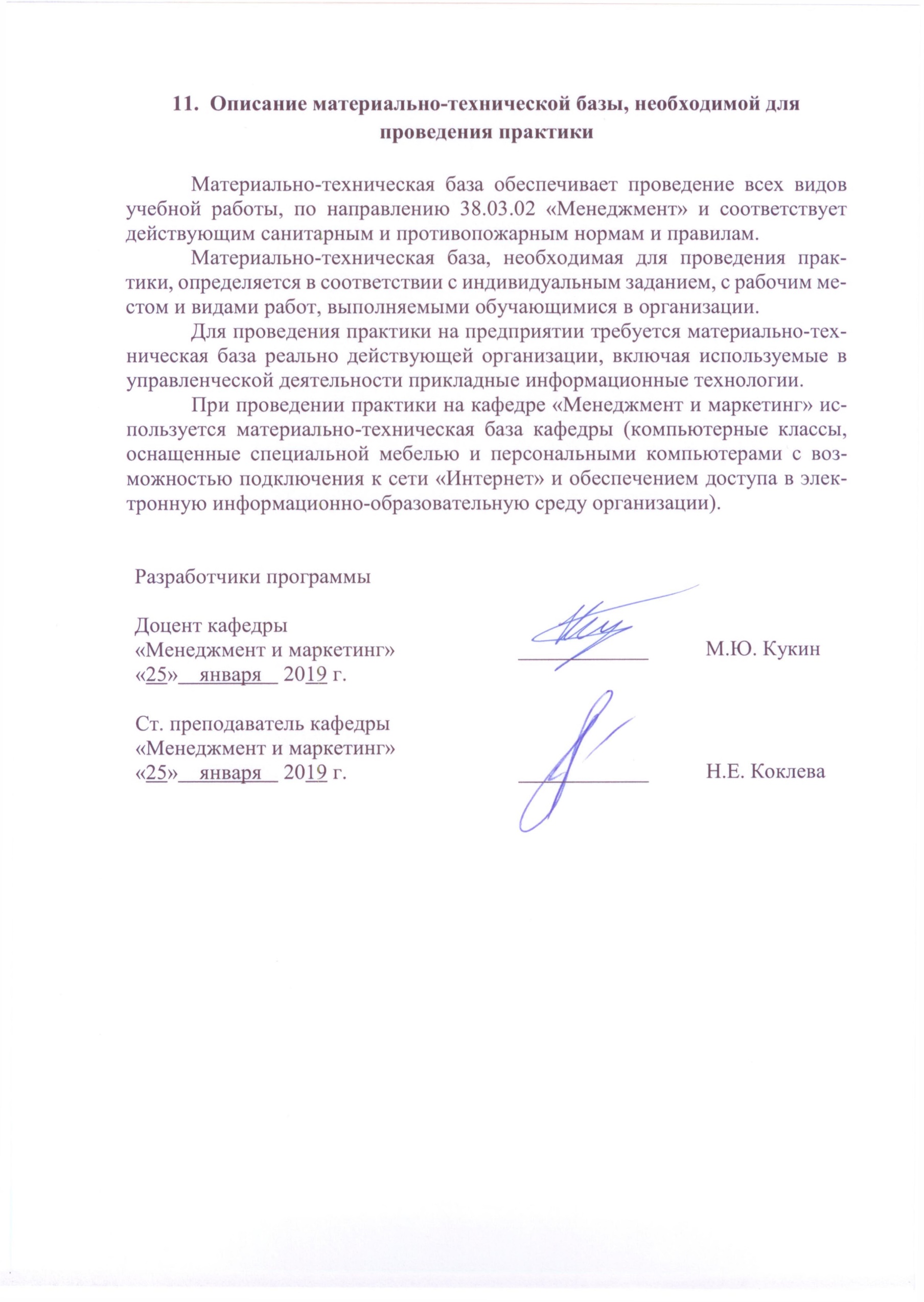 проведения практикиМатериально-техническая база обеспечивает проведение всех видов учебной работы, по направлению 38.03.02 «Менеджмент» и соответствует действующим санитарным и противопожарным нормам и правилам.Материально-техническая база, необходимая для проведения практики, определяется в соответствии с индивидуальным заданием, с рабочим местом и видами работ, выполняемыми обучающимися в организации.Для проведения практики на предприятии требуется материально-техническая база реально действующей организации, включая используемые в управленческой деятельности прикладные информационные технологии.При проведении практики на кафедре «Менеджмент и маркетинг» используется материально-техническая база кафедры (компьютерные классы, оснащенные специальной мебелью и персональными компьютерами с возможностью подключения к сети «Интернет» и обеспечением доступа в электронную информационно-образовательную среду организации).И.о. заведующего кафедрой «Менеджмент и маркетинг»_________Е.С. Палкина«25»    января    2019 г.СОГЛАСОВАНОСОГЛАСОВАНОПредседатель методической комиссии факультета «Экономика и менеджмент»Председатель методической комиссии факультета «Экономика и менеджмент»___________________________Н.Е. КоклеваН.Е. Коклева«25»    января    2019 г.«25»    января    2019 г.Руководитель ОПОПРуководитель ОПОПРуководитель ОПОП_________Е.С. ПалкинаЕ.С. ПалкинаЕ.С. Палкина«25»    января    2019 г.«25»    января    2019 г.«25»    января    2019 г.Вид учебной работыВсего часовСеместрВид учебной работыВсего часов8Общая трудоемкость: час / з.е.216 / 6216 / 6Форма контроля знанийЗачетЗачетПродолжительность практики: неделя44Вид учебной работыВсего часовКурсВид учебной работыВсего часов5Общая трудоемкость: час / з.е.216 / 6216 / 6Форма контроля знанийЗачетЗачетПродолжительность практики: неделя44Разработчики программыДоцент кафедры «Менеджмент и маркетинг»____________М.Ю. Кукин«25»    января    2019 г.Ст. преподаватель кафедры «Менеджмент и маркетинг»«25»    января    2019 г.____________Н.Е. Коклева